مـتوسـطة حـلـيــمي رشـيـــــد بـســــــكرةالـمـســـتوى : رابـعــة مـتــوســط                                                            الـمــادة : ريــاضـيـــات امـتــــحــان الـثـلاثي الثالـث Belhocine : https://prof27math.weebly.com/التـمريــن الأول : ( 4 نقاط ) 
 لتكن العبارتـان G ، F حيث :                                    ،     أنـشـر وبـسـط الـعـبارة G حـلل إلى جـداء عاملين العبارة F حـل المعادلة :  أحـسـب الـعـبـارة G مـن أجـل   .
التـمـريــن الثــاني : ( 2.5 نقاط )
 الجـدول التالي يـبـيـن توزيع 50 شـخـصا حـسـب قـاماتهم .أحـسـب N .أحـسـب معدل قـامـات الأشـخـاص  مـثـل بـمـدرج التكراري هـذه السـلسـلـة الإحـصائيـة 
الـتـمـريــن الـثـالــث : ( 2.5 نقاط )
 إلـيـك الشـكل حـيـث ABC مـثـلـث مـتـقايـس الأضـلاع .أعـــط :  ،   مـع التـبـريـر .المـثـلث  COB هـو صـورة المـثـلث AOB بـدوران 
- المـطلوب ما هـو مركـز و زاوية و اتـجاه هـذا الـدوران.
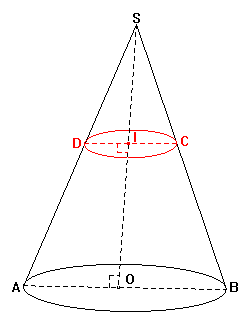    الـتـمريــن الـرابــع : ( 3 نقاط )
بيـن أن حـجـم المجـروط الكبيـر يـساوي  cm3 π324 .إذا كان معامل التصغير الـذي يسمح لنا بالمـرور من المخروط الكبير
إلى المخروط الصغير هو  فـاحـسب حجم المخروط الصغير
بـدلالـة π .الــمـــســـألــــة: ( 8 نقاط ) الـجـــزء الأول :  ذهبت وزميلـيـن لك إلى مـكتبـة فـاشترى الأول كـتاب للرياضـيات و كتاب للفيزياء بـ  450 DA  واشـتـرى الثـاني كتابين للرياضيات و ثلاث كتب للفيزياء بـ  1100 DA حاول أن تعرف سـعـر كل كـتـاب .وأنت تـتـفـقـد في الـكتب صـادفـتـك لافـتـة كـتـب عـليـها تـخـفيـض 25 % على كل مجموعة 
مـألـفــة من 5 كتب رياضيات و 5 كتب فيزياء .
- مـا سـعـر المجـمـوعـة ؟
 الـجـــزء الـثــاني :  وضـع صـاحـب المكـتـبة صـيـغـتيـن لإعــارة الـكـتـب : الصيغة الأولى : 50 DA للـكـتاب في الشـهـر  الضيغة الثـانيـة :  30 DA للكـتاب مـع اشـتراك سـنوي بـ  200 DA . 1) أكـمـل الجـدول :2)   لـيــكن  x  عـدد الكتب المستعارة .
           - عـبر بـدلالـة x عـن  f (x)  ثـمـن الكراء حسب الصيغة الأولى .
           -  عـبر بـدلالـة x عـن  g (x)  ثـمـن الكراء حسب الصيغة الثانية .مـثـل بـيـانـيا الـدالـتيـن  f  و  g  في نفـس الـمـعـلـم حـيـث : 
- نأخـذ على محـور الفـواصـل كـل :  يـمـثــــل كتاب واحد.
- نأخـذ على محـور التـراتيـب كـل :  يـمـثــــل 50 DA .حـل المـعـادلـة : 50x = 30x + 200 
- مـاذا يـمـثـل حـل هـذه المـعـادلـة ؟ إذا أردت أن تستعيـر كتاب في الشـهر لـمـدة سـنة كامـلة ، أي الصيـغـتيـن تـخـتار؟ بـرر	Belhocine : https://prof27math.weebly.com/الــمـــســـألــــة: ( 8 نقاط ) الـجـــزء الأول :  ذهبت وزميلـيـن لك إلى مـكتبـة فـاشترى الأول كـتاب للرياضـيات و كتاب للفيزياء بـ  450 DA  واشـتـرى الثـاني كتابين للرياضيات و ثلاث كتب للفيزياء بـ  1100 DA حاول أن تعرف سـعـر كل كـتـاب .وأنت تـتـفـقـد في الـكتب صـادفـتـك لافـتـة كـتـب عـليـها تـخـفيـض 25 % على كل مجموعة 
مـألـفــة من 5 كتب رياضيات و 5 كتب فيزياء .
- مـا سـعـر المجـمـوعـة ؟
 الـجـــزء الـثــاني :  وضـع صـاحـب المكـتـبة صـيـغـتيـن لإعــارة الـكـتـب : الصيغة الأولى : 50 DA للـكـتاب في الشـهـر  الضيغة الثـانيـة :  30 DA للكـتاب مـع اشـتراك سـنوي بـ  200 DA . 1) أكـمـل الجـدول :2)   لـيــكن  x  عـدد الكتب المستعارة .
           - عـبر بـدلالـة x عـن  f (x)  ثـمـن الكراء حسب الصيغة الأولى .
           -  عـبر بـدلالـة x عـن  g (x)  ثـمـن الكراء حسب الصيغة الثانية .مـثـل بـيـانـيا الـدالـتيـن  f  و  g  في نفـس الـمـعـلـم حـيـث : 
- نأخـذ على محـور الفـواصـل كـل :  يـمـثــــل كتاب واحد.
- نأخـذ على محـور التـراتيـب كـل :  يـمـثــــل 50 DA .حـل المـعـادلـة : 50x = 30x + 200 
- مـاذا يـمـثـل حـل هـذه المـعـادلـة ؟ إذا أردت أن تستعيـر كتاب في الشـهر لـمـدة سـنة كامـلة ، أي الصيـغـتيـن تـخـتار؟ بـرر	Belhocine : https://prof27math.weebly.com/الــمـــســـألــــة: ( 8 نقاط ) الـجـــزء الأول :  ذهبت وزميلـيـن لك إلى مـكتبـة فـاشترى الأول كـتاب للرياضـيات و كتاب للفيزياء بـ  450 DA  واشـتـرى الثـاني كتابين للرياضيات و ثلاث كتب للفيزياء بـ  1100 DA حاول أن تعرف سـعـر كل كـتـاب .وأنت تـتـفـقـد في الـكتب صـادفـتـك لافـتـة كـتـب عـليـها تـخـفيـض 25 % على كل مجموعة 
مـألـفــة من 5 كتب رياضيات و 5 كتب فيزياء .
- مـا سـعـر المجـمـوعـة ؟
 الـجـــزء الـثــاني :  وضـع صـاحـب المكـتـبة صـيـغـتيـن لإعــارة الـكـتـب : الصيغة الأولى : 50 DA للـكـتاب في الشـهـر  الضيغة الثـانيـة :  30 DA للكـتاب مـع اشـتراك سـنوي بـ  200 DA . 1) أكـمـل الجـدول :2)   لـيــكن  x  عـدد الكتب المستعارة .
           - عـبر بـدلالـة x عـن  f (x)  ثـمـن الكراء حسب الصيغة الأولى .
           -  عـبر بـدلالـة x عـن  g (x)  ثـمـن الكراء حسب الصيغة الثانية .مـثـل بـيـانـيا الـدالـتيـن  f  و  g  في نفـس الـمـعـلـم حـيـث : 
- نأخـذ على محـور الفـواصـل كـل :  يـمـثــــل كتاب واحد.
- نأخـذ على محـور التـراتيـب كـل :  يـمـثــــل 50 DA .حـل المـعـادلـة : 50x = 30x + 200 
- مـاذا يـمـثـل حـل هـذه المـعـادلـة ؟ إذا أردت أن تستعيـر كتاب في الشـهر لـمـدة سـنة كامـلة ، أي الصيـغـتيـن تـخـتار؟ بـرر	Belhocine : https://prof27math.weebly.com/انـــــــتـــــــــــــــــــــــــهى